Digits Online MathGo to:   www.mymathuniverse.com/digitsSNPOther Websites that also work: www.mathdashboard.com/digitsSNPwww.successnetplus.com If this is your first time accessing digits on this computer, click on the link titled Check your digits System Requirements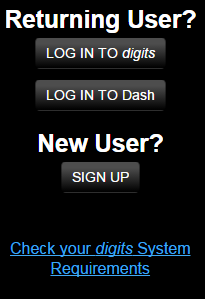 This step with check your computer to make sure all of your software is up to date and that your pop up blockers are turned off for the site. If you need to update any software or turn your pop up blockers off, do it now. If you fail to complete this step, you may have issues opening and accessing your homeworkClick Log in to Digits. You should see a screen similar to below. I would recommend bookmarking this page for easy and quick access!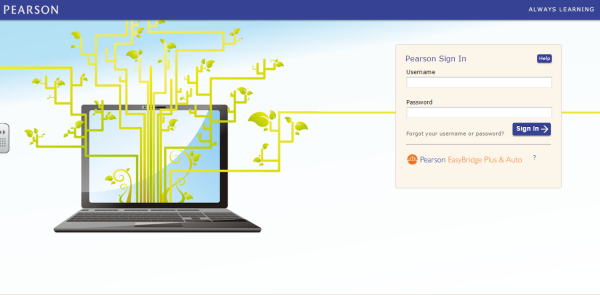 Username:_________________________________Password:__________________________________Click Sign In. You should see your home screen similar to below.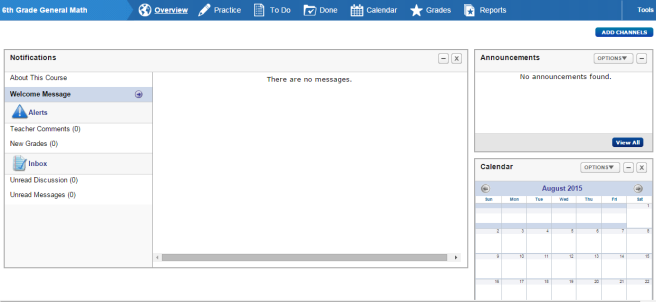 Click on Practice to view the lessons from each day.Click on To Do to access any homework that has been assigned and still needs to be completed.Click on Done to see any homework that has already been completed.Click on Grades to view all past assignments and the percentages for each.